基本信息基本信息 更新时间：2018-07-17 09:15  更新时间：2018-07-17 09:15  更新时间：2018-07-17 09:15  更新时间：2018-07-17 09:15 姓    名姓    名刘敏刘敏年    龄33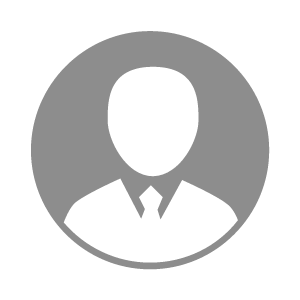 电    话电    话下载后可见下载后可见毕业院校扬州大学邮    箱邮    箱下载后可见下载后可见学    历硕士住    址住    址扬州大学扬州大学期望月薪4000-5000求职意向求职意向兽药研发专员,疫苗研发专员,疫苗生产总监兽药研发专员,疫苗研发专员,疫苗生产总监兽药研发专员,疫苗研发专员,疫苗生产总监兽药研发专员,疫苗研发专员,疫苗生产总监期望地区期望地区江苏省/南京市江苏省/南京市江苏省/南京市江苏省/南京市教育经历教育经历就读学校：扬州大学 就读学校：扬州大学 就读学校：扬州大学 就读学校：扬州大学 就读学校：扬州大学 就读学校：扬州大学 就读学校：扬州大学 工作经历工作经历工作单位：广饶双新养殖场 工作单位：广饶双新养殖场 工作单位：广饶双新养殖场 工作单位：广饶双新养殖场 工作单位：广饶双新养殖场 工作单位：广饶双新养殖场 工作单位：广饶双新养殖场 自我评价自我评价是一个乐观、坚强、自信的女孩。有良好的专业知识基础，学习能力强。多次实践，培养了吃苦耐劳、坚强自信的品格，对未来工作充满热情。是一个乐观、坚强、自信的女孩。有良好的专业知识基础，学习能力强。多次实践，培养了吃苦耐劳、坚强自信的品格，对未来工作充满热情。是一个乐观、坚强、自信的女孩。有良好的专业知识基础，学习能力强。多次实践，培养了吃苦耐劳、坚强自信的品格，对未来工作充满热情。是一个乐观、坚强、自信的女孩。有良好的专业知识基础，学习能力强。多次实践，培养了吃苦耐劳、坚强自信的品格，对未来工作充满热情。是一个乐观、坚强、自信的女孩。有良好的专业知识基础，学习能力强。多次实践，培养了吃苦耐劳、坚强自信的品格，对未来工作充满热情。是一个乐观、坚强、自信的女孩。有良好的专业知识基础，学习能力强。多次实践，培养了吃苦耐劳、坚强自信的品格，对未来工作充满热情。是一个乐观、坚强、自信的女孩。有良好的专业知识基础，学习能力强。多次实践，培养了吃苦耐劳、坚强自信的品格，对未来工作充满热情。其他特长其他特长读书，音乐读书，音乐读书，音乐读书，音乐读书，音乐读书，音乐读书，音乐